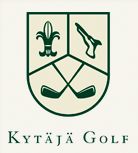 Reikäpeli Cup 2012 – KilpailukutsuKilpailupaikka ja aikaSekä South East että North West kenttiä voidaan käyttää otteluiden pelaamisessa peliparien oman valinnan mukaan.Kilpailu alkaa 1.6.2012. Ottelut on pelattava 15.9.2012 mennessä. Kilpailutoimikunta julkaisee tarkemman aikataulun, kun ilmoittautumisaika on päättynyt ja osanottajamäärä on selvillä.Pelattavien reikien tai kierrosten määrä18 reiän reikäpeli, miehet pelaavat keltaisilta (55) tiiltä ja naiset punaisilta (48/49) tiiltä.OsanottooikeusKilpailuun voivat osallistua kaikki Kytäjä Golf ry:n jäsenet.Kilpailumuoto”Mixed Foursomes” -reikäpelikilpailu sekaparijoukkueille (nainen + mies) (pudotuspelinä kaaviojärjestelmällä).IlmoittautuminenIlmoittautumiset caddiemaster (puh. 019 456 5700, tai sähköpostilla caddiemaster@kytajagolf.fi) ennen 31. toukokuuta 2012.Kilpailumaksu10 € / pelaaja (20 € / pari) PalkinnotVoittajapari ja toiseksi tullut pari palkitaan.YhteystiedotLisätietoja antaa kilpailun johtaja Andy Fowlie (puh. 0504 860 741, tai sähköpostilla andyfowlie@live.co.uk)LisätiedotArvottu ottelukaavio peliaikatauluineen ja pelattujen otteluiden tulokset ovat nähtävillä Kytäjän Kilpailut -sivustolla sekä klubitalon ilmoitustaululla.Pelattuanne ottelun ilmoittakaa sen tulos kilpailun johtajalle JA kirjoittakaa ottelun voittajapari ja lopputulos klubitalon ilmoitustaululla olevaan ottelukaavioon.Lisätietoa kilpailun säännöistä löytyy täältä http://kytajakilpailut.weebly.com/reikaumlpeli-cup---saumlaumlnnoumlt.html.Reikäpeli Cup on KCT -sarjan (Kytäjä Club Tour) osakilpailu.